(puede consultar los distritos en www.dgsc.go.cr)PARA USO INTERNO DE LA UNIDAD	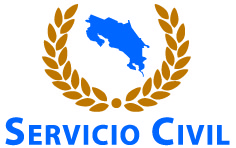 DIRECCIÓN GENERAL DE SERVICIO CIVILÁREA DE RECLUTAMIENTO Y SELECCIÓN DE PERSONALSOLICITUD DE MODIFICACIÓN DE OFERTA DE SERVICIOSDIRECCIÓN GENERAL DE SERVICIO CIVILÁREA DE RECLUTAMIENTO Y SELECCIÓN DE PERSONALSOLICITUD DE MODIFICACIÓN DE OFERTA DE SERVICIOSDIRECCIÓN GENERAL DE SERVICIO CIVILÁREA DE RECLUTAMIENTO Y SELECCIÓN DE PERSONALSOLICITUD DE MODIFICACIÓN DE OFERTA DE SERVICIOSDIRECCIÓN GENERAL DE SERVICIO CIVILÁREA DE RECLUTAMIENTO Y SELECCIÓN DE PERSONALSOLICITUD DE MODIFICACIÓN DE OFERTA DE SERVICIOSDIRECCIÓN GENERAL DE SERVICIO CIVILÁREA DE RECLUTAMIENTO Y SELECCIÓN DE PERSONALSOLICITUD DE MODIFICACIÓN DE OFERTA DE SERVICIOSDIRECCIÓN GENERAL DE SERVICIO CIVILÁREA DE RECLUTAMIENTO Y SELECCIÓN DE PERSONALSOLICITUD DE MODIFICACIÓN DE OFERTA DE SERVICIOSDIRECCIÓN GENERAL DE SERVICIO CIVILÁREA DE RECLUTAMIENTO Y SELECCIÓN DE PERSONALSOLICITUD DE MODIFICACIÓN DE OFERTA DE SERVICIOSDIRECCIÓN GENERAL DE SERVICIO CIVILÁREA DE RECLUTAMIENTO Y SELECCIÓN DE PERSONALSOLICITUD DE MODIFICACIÓN DE OFERTA DE SERVICIOSCódigo: GE-FO-007Versión: 4Fecha de aprobación: 10/03/201Código: GE-FO-007Versión: 4Fecha de aprobación: 10/03/201Código: GE-FO-007Versión: 4Fecha de aprobación: 10/03/201Código: GE-FO-007Versión: 4Fecha de aprobación: 10/03/201Código: GE-FO-007Versión: 4Fecha de aprobación: 10/03/201San Francisco de Dos RíosDe la iglesia católica 125 metros Este.Central: 2586-8300 Fax: 2227-0231Apdo. Postal: 3371-1000 SJwww.dgsc.go.crSan Francisco de Dos RíosDe la iglesia católica 125 metros Este.Central: 2586-8300 Fax: 2227-0231Apdo. Postal: 3371-1000 SJwww.dgsc.go.crSan Francisco de Dos RíosDe la iglesia católica 125 metros Este.Central: 2586-8300 Fax: 2227-0231Apdo. Postal: 3371-1000 SJwww.dgsc.go.crSolicito a la Dirección General de Servicio Civil que realice la modificación de la información contenida en mi oferta de servicios, en los aspectos descritos a continuaSolicito a la Dirección General de Servicio Civil que realice la modificación de la información contenida en mi oferta de servicios, en los aspectos descritos a continuaSolicito a la Dirección General de Servicio Civil que realice la modificación de la información contenida en mi oferta de servicios, en los aspectos descritos a continuaSolicito a la Dirección General de Servicio Civil que realice la modificación de la información contenida en mi oferta de servicios, en los aspectos descritos a continuaSolicito a la Dirección General de Servicio Civil que realice la modificación de la información contenida en mi oferta de servicios, en los aspectos descritos a continuaSolicito a la Dirección General de Servicio Civil que realice la modificación de la información contenida en mi oferta de servicios, en los aspectos descritos a continuaSolicito a la Dirección General de Servicio Civil que realice la modificación de la información contenida en mi oferta de servicios, en los aspectos descritos a continuaSolicito a la Dirección General de Servicio Civil que realice la modificación de la información contenida en mi oferta de servicios, en los aspectos descritos a continuaSolicito a la Dirección General de Servicio Civil que realice la modificación de la información contenida en mi oferta de servicios, en los aspectos descritos a continuaSolicito a la Dirección General de Servicio Civil que realice la modificación de la información contenida en mi oferta de servicios, en los aspectos descritos a continuaSolicito a la Dirección General de Servicio Civil que realice la modificación de la información contenida en mi oferta de servicios, en los aspectos descritos a continuaSolicito a la Dirección General de Servicio Civil que realice la modificación de la información contenida en mi oferta de servicios, en los aspectos descritos a continuaSolicito a la Dirección General de Servicio Civil que realice la modificación de la información contenida en mi oferta de servicios, en los aspectos descritos a continuaSolicito a la Dirección General de Servicio Civil que realice la modificación de la información contenida en mi oferta de servicios, en los aspectos descritos a continuaSolicito a la Dirección General de Servicio Civil que realice la modificación de la información contenida en mi oferta de servicios, en los aspectos descritos a continuaSolicito a la Dirección General de Servicio Civil que realice la modificación de la información contenida en mi oferta de servicios, en los aspectos descritos a continuaSolicito a la Dirección General de Servicio Civil que realice la modificación de la información contenida en mi oferta de servicios, en los aspectos descritos a continuaSolicito a la Dirección General de Servicio Civil que realice la modificación de la información contenida en mi oferta de servicios, en los aspectos descritos a continuaNombre del oferente:Nombre del oferente:Nombre del oferente:Número de cédula:Número de cédula:Número de cédula:Fecha en que solicita el trámite
(DD/MM/AAAA)Fecha en que solicita el trámite
(DD/MM/AAAA)Seleccione con una "x" la opción (es) en la (s) que desea realizar modificación en su Oferta de Servicios, indicando además la modificación correspondiente.Seleccione con una "x" la opción (es) en la (s) que desea realizar modificación en su Oferta de Servicios, indicando además la modificación correspondiente.Seleccione con una "x" la opción (es) en la (s) que desea realizar modificación en su Oferta de Servicios, indicando además la modificación correspondiente.Seleccione con una "x" la opción (es) en la (s) que desea realizar modificación en su Oferta de Servicios, indicando además la modificación correspondiente.Seleccione con una "x" la opción (es) en la (s) que desea realizar modificación en su Oferta de Servicios, indicando además la modificación correspondiente.Seleccione con una "x" la opción (es) en la (s) que desea realizar modificación en su Oferta de Servicios, indicando además la modificación correspondiente.Seleccione con una "x" la opción (es) en la (s) que desea realizar modificación en su Oferta de Servicios, indicando además la modificación correspondiente.Seleccione con una "x" la opción (es) en la (s) que desea realizar modificación en su Oferta de Servicios, indicando además la modificación correspondiente.Seleccione con una "x" la opción (es) en la (s) que desea realizar modificación en su Oferta de Servicios, indicando además la modificación correspondiente.Seleccione con una "x" la opción (es) en la (s) que desea realizar modificación en su Oferta de Servicios, indicando además la modificación correspondiente.Seleccione con una "x" la opción (es) en la (s) que desea realizar modificación en su Oferta de Servicios, indicando además la modificación correspondiente.Seleccione con una "x" la opción (es) en la (s) que desea realizar modificación en su Oferta de Servicios, indicando además la modificación correspondiente.Seleccione con una "x" la opción (es) en la (s) que desea realizar modificación en su Oferta de Servicios, indicando además la modificación correspondiente.Seleccione con una "x" la opción (es) en la (s) que desea realizar modificación en su Oferta de Servicios, indicando además la modificación correspondiente.Seleccione con una "x" la opción (es) en la (s) que desea realizar modificación en su Oferta de Servicios, indicando además la modificación correspondiente.Seleccione con una "x" la opción (es) en la (s) que desea realizar modificación en su Oferta de Servicios, indicando además la modificación correspondiente.Seleccione con una "x" la opción (es) en la (s) que desea realizar modificación en su Oferta de Servicios, indicando además la modificación correspondiente.Seleccione con una "x" la opción (es) en la (s) que desea realizar modificación en su Oferta de Servicios, indicando además la modificación correspondiente.1. Dirección física para notificaciones1. Dirección física para notificacionesProvinciaProvinciaProvinciaCantónCantónCantónCantónDistritoDistritoDistritoDistritoDistritoOtras señasOtras señasOtras señas2. Correo electrónico para notificaciones2. Correo electrónico para notificaciones2. Correo electrónico para notificaciones2. Correo electrónico para notificaciones2. Correo electrónico para notificaciones2. Correo electrónico para notificaciones3. Numero(s) telefónico(s)3. Numero(s) telefónico(s)3. Numero(s) telefónico(s)3. Numero(s) telefónico(s)3. Numero(s) telefónico(s)3. Numero(s) telefónico(s)4. Disponibilidad para viajar a cualquier lugar del país en giras ocasionales4. Disponibilidad para viajar a cualquier lugar del país en giras ocasionales4. Disponibilidad para viajar a cualquier lugar del país en giras ocasionales4. Disponibilidad para viajar a cualquier lugar del país en giras ocasionales4. Disponibilidad para viajar a cualquier lugar del país en giras ocasionales4. Disponibilidad para viajar a cualquier lugar del país en giras ocasionales4. Disponibilidad para viajar a cualquier lugar del país en giras ocasionales4. Disponibilidad para viajar a cualquier lugar del país en giras ocasionales4. Disponibilidad para viajar a cualquier lugar del país en giras ocasionales4. Disponibilidad para viajar a cualquier lugar del país en giras ocasionales(   ) SI(   ) SI(   ) SI(   ) NO5. Instituciones en las que acepta trabajar5. Instituciones en las que acepta trabajar5. Instituciones en las que acepta trabajar5. Instituciones en las que acepta trabajar5. Instituciones en las que acepta trabajar5. Instituciones en las que acepta trabajar(   ) TODAS(   ) TODAS(   ) No todas, seleccionar. Especifique*(   ) No todas, seleccionar. Especifique*(   ) No todas, seleccionar. Especifique*(   ) No todas, seleccionar. Especifique*(   ) No todas, seleccionar. Especifique*(   ) No todas, seleccionar. Especifique*(   ) No todas, seleccionar. Especifique*6. Jornada de preferencia6. Jornada de preferencia(   ) TIEMPO COMPLETO(   ) TIEMPO COMPLETO(   ) TIEMPO COMPLETO(   ) MEDIO TIEMPO(   ) MEDIO TIEMPO(   ) MEDIO TIEMPO(   ) MEDIO TIEMPO(   ) CUARTO DE TIEMPO(   ) CUARTO DE TIEMPO(   ) CUARTO DE TIEMPO(   ) CUARTO DE TIEMPO(   ) CUARTO DE TIEMPO7. Horario de preferencia7. Horario de preferencia(   ) DIURNO(   ) DIURNO(   ) DIURNO(   ) NOCTURNO(   ) NOCTURNO(   ) NOCTURNO(   ) NOCTURNO(   ) MIXTO(   ) MIXTO(   ) MIXTO(   ) MIXTO(   ) MIXTO8. Posee situación que le origine  discapacidad de manera permanente8. Posee situación que le origine  discapacidad de manera permanente8. Posee situación que le origine  discapacidad de manera permanente8. Posee situación que le origine  discapacidad de manera permanente8. Posee situación que le origine  discapacidad de manera permanente8. Posee situación que le origine  discapacidad de manera permanente8. Posee situación que le origine  discapacidad de manera permanente8. Posee situación que le origine  discapacidad de manera permanente8. Posee situación que le origine  discapacidad de manera permanente8. Posee situación que le origine  discapacidad de manera permanente(   ) SI      (   ) NO(   ) SI      (   ) NO(   ) SI      (   ) NO(   ) SI      (   ) NO* Especifique en el siguiente recuadro las instituciones en las que acepta trabajar:* Especifique en el siguiente recuadro las instituciones en las que acepta trabajar:* Especifique en el siguiente recuadro las instituciones en las que acepta trabajar:9. Lugares de aceptación9. Lugares de aceptaciónPor favor indique A CONTINUACIÓN las modificaciones solicitadas.Por favor indique A CONTINUACIÓN las modificaciones solicitadas.Por favor indique A CONTINUACIÓN las modificaciones solicitadas.Por favor indique A CONTINUACIÓN las modificaciones solicitadas.Por favor indique A CONTINUACIÓN las modificaciones solicitadas.Por favor indique A CONTINUACIÓN las modificaciones solicitadas.Por favor indique A CONTINUACIÓN las modificaciones solicitadas.Por favor indique A CONTINUACIÓN las modificaciones solicitadas.Por favor indique A CONTINUACIÓN las modificaciones solicitadas.Por favor indique A CONTINUACIÓN las modificaciones solicitadas.Por favor indique A CONTINUACIÓN las modificaciones solicitadas.Por favor indique A CONTINUACIÓN las modificaciones solicitadas.Por favor indique A CONTINUACIÓN las modificaciones solicitadas.Por favor indique A CONTINUACIÓN las modificaciones solicitadas.Por favor indique A CONTINUACIÓN las modificaciones solicitadas.MODIFICAR A:(   ) Todas las provincias, todos los cantones, todos los distritos(   ) No todas las zonas geográficas, especificar** Especifique marcando con "x" el cambio solicitado, donde "I" corresponde a incluir y "E" corresponde a excluir. Se indican provincias y cantones.* Especifique marcando con "x" el cambio solicitado, donde "I" corresponde a incluir y "E" corresponde a excluir. Se indican provincias y cantones.* Especifique marcando con "x" el cambio solicitado, donde "I" corresponde a incluir y "E" corresponde a excluir. Se indican provincias y cantones.ALAJUELAIEAlajuelaSan RamónGreciaSan MateoAtenasNaranjoPalmaresPoásOrotinaSan CarlosAlfaro RuízValverde VegaUpalaLos ChilesGuatusoSAN JOSÉIESan JoséEscazúDesamparadosPuriscalTarrazúAserríMoraGoicoecheaSanta AnaAlajuelitaVásquez de CoronadoAcostaTibásMoraviaMontes de OcaTurrubaresDotaCurridabatPérez ZeledónLeón CortésCARTAGOIECartago ParaísoLa UniónJiménezTurrialbaAlvaradoOreamunoGuarcoHEREDIAIEHerediaBarvaSanto DomingoSanta BárbaraSan RafaelSan IsidroBelénFloresSan PabloSarapiquíGUANACASTEIELiberia NicoyaSanta CruzBagacesCarrilloCañasAbangaresTilaránNadayureLa CruzHojanchaPUNTARENASIEPuntarenasEsparzaBuenos AiresMontes de OroOsaAguirreGolfitoCoto BrusParritaCorredoresGarabitoLIMÓNIELimónPococíSiquirresTalamancaMatinaGuácimoEn caso que requiera especificar a nivel de distritos, por favor indicarlos en el siguiente recuadro:Firma del oferente:Número de cédula:MODIFICACIÓN HECHA POR:FIRMAFECHASELLO